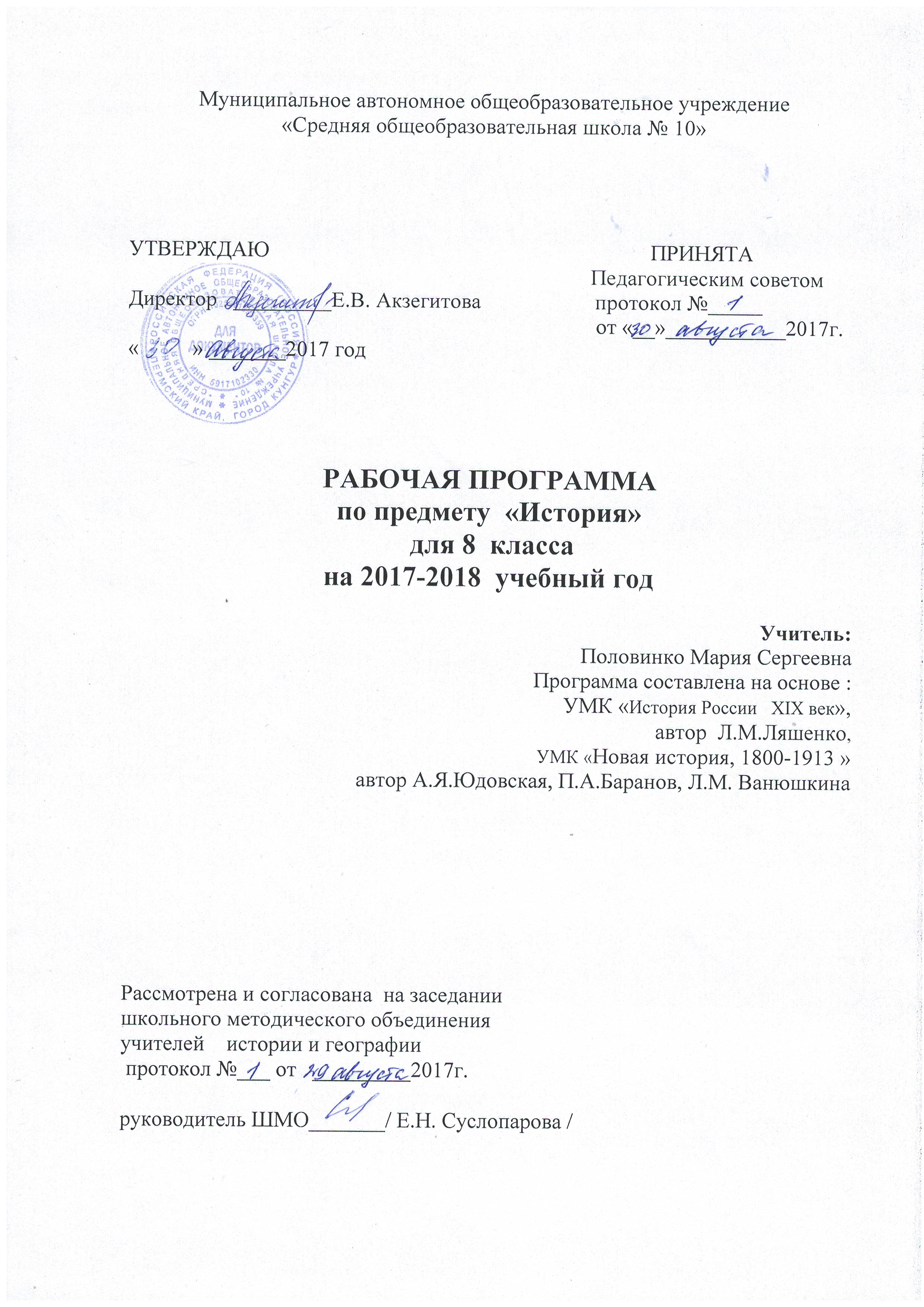 I. Пояснительная записка:Источники составления программы:Федеральный компонент государственного стандарта основного общего образования. Стандарт основного общего образования по истории // Вестник образования России. 2004. №12.Примерные программы по учебным предметам: История. 5-9 классы: проект. – 2-е изд. – М.: Просвещение, 2011. – 94 с.- (Стандарты второго поколения).Юдовская А.Я., Ванюшкина Л.М, Новая история.1800-1913; учебник для 8 класса общеобразовательных учреждений. М.; Просвещение, 2006.Ляшенко Л.М. История России XIX век: учебник для 8 класса общеобразовательных учреждений. – М.:Дрофа, 2006.Актуальность изучения курса истории:Место и роль исторического знания в образовании молодого поколения обусловлены его познавательными и мировоззренческими свойствами, вкладом в духовно-нравственное становление личности человека. Социальные функции исторического знания осознавались и использовались в разных обществах с давних времен до наших дней.В современной России образование вообще и историческое образование в частности служит важнейшим ресурсом  социально-экономического, политического и культурного развития общества и его граждан. Начало XXI в. характеризуется динамизмом социальных процессов в стране и мире, широкими информационными контактами в постиндустриальном обществе, глобализацией в различных сферах жизни, частым и тесным взаимодействием представителей различных этнических и социальных групп и др. Все это порождает  новые требования к общему образованию молодого поколения. Речь идет о способностях выпускников школы ориентироваться в потоке социальной информации; видеть и творчески решать возникающие проблемы; активно применять в жизни полученные в школе знания и приобретенные умения; продуктивно взаимодействовать с другими людьми в профессиональной сфере и социуме в широком смысле, в том числе в полиэтнической, поликультурной среде и др. Роль учебного предмета «История» в подготовке учащихся 5—9 классов к жизни в современном обществе в значительной мере связана с тем, насколько он помогает им ответить на сущностные вопросы миропознания, миропонимания и мировоззрения: кто я? Кто мы? Кто они? Что значит жить вместе в одном мире? Как связаны прошлое и современность? Ответы предполагают, во-первых, восприятие подростками младшего и среднего возраста основополагающих ценностей и исторического опыта своей страны, своей этнической, религиозной, культурной общности и, во-вторых,  освоение ими знаний по истории человеческих цивилизаций и характерных особенностей исторического пути других народов мира. Учебный предмет «История» дает учащимся  широкие возможности самоидентификации в культурной среде, соотнесения себя как личности с социальным опытом  человечества. Разрастающееся информационное и коммуникативное пространство современного мира не отменяет эту функцию истории, но усиливает ее значение.История, основанная на достоверных фактах и объективных оценках, представляет собирательную картину социального, нравственного, созидательного, коммуникативного опыта людей. Она служит богатейшим источником представлений о человеке, его взаимодействии с природой, об общественном существовании. Выстраивая эти представления в соответствии с общей линией времени, движения и развития, учебный предмет «История» составляет «вертикаль» гуманитарного знания.Существенным вкладом данного учебного предмета в образование и развитие личности является историзм как принцип познания и мышления, предполагающий осознание принадлежности общественных явлений к тому или иному времени, неповторимости конкретных событий и вместе с тем изменения, движения самого бытия человека и общества. Изучение истории предусматривает соотнесение прошлого и настоящего. При этом возникают ситуации диалога времен, культур, образа мысли, мотивов поведения, нравственно-этических систем и т. д.Школьный курс по всеобщей истории предоставляет подростку возможность узнать и понять условия зарождения современной цивилизации, особенности её поступательного развития и ценности.В программе прослеживается изменение картины мира человека, вокруг которой формировались все ценности культуры, вся структура представлений о мироздании, дано представление об особенностях и тенденциях развития современной мировой цивилизации.В процессе познания всеобщей истории школьники знакомятся с универсальными ценностями современного мира – гражданским обществом и парламентаризмом. Изучая сложные и трагические события, явления и процессы в разное историческое время и в разных странах, учащиеся смогут при соответствующей поддержке учителя понять роль социально активной личности в истории; познакомиться и осмыслить примеры героизма и самоотверженности во имя общества. В этом заключается воспитывающая функция прошлого, всеобщей истории. Школьники осваивают опыт социального взаимодействия людей в процессе изучения событий мировой истории, изучают и обсуждают исторические формы общественных отношений и сотрудничества — всё это ускоряет их социализацию. По мере освоения содержания у учащихся формируется социальная система ценностей на основе осмысления закономерности и прогрессивности общественного развития, осознания приоритета общественного интереса над личностным и уникальности каждой личности. В программе акцентируется внимание на то, что личность проявляется только в сотрудничестве, в согласии с обществом и благодаря ему.Содержание программы по всеобщей истории ориентировано на формирование у школьников современного понимания истории в контексте гуманитарного знания и общественной жизни. Понимание и осмысление учебной информации обеспечивается логически выстроенной системой понятий, раскрывающих смысловую и ценностную характеристики этапов мировой истории человечества. Соотнесение фактов и явлений, установление причинно-следственных связей, выявление общего, выход на закономерности в процессе работы с текстами будут способствовать формированию и развитию исторического мышления у учащихся.Личностно-деятельностное усвоение учебного материала по всеобщей истории в соответствии с программой обеспечит сформированность таких нравственных свойств и качеств у школьников, как целеполагание, интерес к познанию, готовность к новому, дисциплинированность, ответственность, коммуникативность, социальная активность.Сегодня востребован активный, деятельный, творческий, коммуникативный человек, нацеленный на раскрытие индивидуальности.Для этого учителю необходимо помочь учащимся: - научиться пользоваться информацией;- научиться общаться;- научиться создавать завершённый продукт деятельности.Таким образом, данная программа имеет ценностно-ориентированное и общекультурное значение, играет существенную роль в процессе самоидентификации младших подростков основной школы. Социокультурная составляющая курса, включающая доступно изложенные сведения о взаимопроникновении религий, культур, об основах гражданского общества, обеспечит условия для идентификации учащихся с современным обществом.Цели и задачи учебного предмета:Главная цель изучения истории в современной школе — образование, развитие и воспитание личности школьника, способного к самоидентификации и определению своих ценностных приоритетов на основе осмысления исторического опыта своей страны и человечества в целом, активно и творчески применяющего исторические знания в учебной и социальной деятельности. Вклад основной школы в достижение этой цели состоит в базовой исторической подготовке и социализации учащихся.Задачи изучения истории в основной школе:формирование у молодого поколения ориентиров для гражданской, этнонациональной, социальной, культурной самоидентификации в окружающем мире;овладение учащимися знаниями об основных этапах развития человеческого общества с древности до наших дней в социальной, экономической, политической, духовной и нравственной сферах при особом внимании к месту и роли России во всемирно-историческом процессе;воспитание учащихся в духе патриотизма, уважения к своему Отечеству — многонациональному Российскому государству, в соответствии с идеями взаимопонимания, толерантности и мира между людьми и народами, в духе демократических ценностей современного общества;развитие способности учащихся анализировать содержащуюся в различных источниках информацию о событиях и явлениях прошлого и настоящего, руководствуясь принципом историзма, в их динамике, взаимосвязи и взаимообусловленности;формирование у школьников умений применять исторические знания для осмысления сущности современных общественных явлений, в общении с другими людьми в современном поликультурном, полиэтничном и многоконфессиональном обществе.Цель изучения курсов «Новая история 1800-1913 гг.» и «История России XIX в.»:освоение школьниками ключевых исторических понятий; ознакомление с основными религиозными системами; раскрытие особенностей социальной жизни, структуры общества на этапе до начала XX  века; раскрытие специфики власти; раскрытие выдающихся деятелей отечественной и всеобщей истории XIX – начала XX вв.; раскрытие значения политического и культурного наследия разных цивилизаций.Общие задачи изучения предмета истории в 8 классе следующие:- формирование ценностных ориентиров для этнонациональной, культурной самоидентификации в обществе на основе освоенных знаний о народах, персоналиях Нового времени;- овладение знаниями о своеобразии эпохи в социальной, экономической, политической, духовной и нравственной сферах и раскрытие особенностей с помощью ключевых понятий предмета;воспитание толерантности, уважения к культурному наследию, религии различных народов с использованием педагогического и культурного потенциала русской литературы, легенд и мифов других народов;формирование способности к самовыражению, самореализации, на примерах поступков и деятельности наиболее ярких личностей Нового времени;- развитие у учащихся интеллектуальных способностей и умений самостоятельно овладевать историческими знаниями и применять их в разных ситуациях;- формирование у школьников способности применять знания о культуре, политическом устройстве древнерусского общества и различных государств для понимания сути современных общественных явлений, в общении с другими людьми в условиях современного поликультурного общества.Эти знания, умения и ценности создают предпосылки для личностного развития учащихся, выражающегося в осознании ими культурного многообразия мира, в понимании и уважении других людей, народов и культур.Методы и формы решения поставленных задач:Содержание программы построено на основе проблемно-хронологического принципа, что позволяет уделить необходимое внимание и наиболее важным сквозным проблемам развития человеческого общества, и особенностям развития отдельных регионов, а также проследить динамику исторического развития и выделить его основные этапы. Программа включает изучение истории Нового времени (1800-1913 гг.) и истории Российской империи. Содержание программы ориентирует на реализацию в курсе всеобщей истории многофакторного подхода, позволяющего показать всю сложность и многомерность истории какой-либо страны, продемонстрировать одновременное действие различных факторов, приоритетное значение одного из них в тот или иной период, показать возможности альтернативного развития народа, страны в переломные моменты их истории.Наряду с обозначенными подходами, реализующими содержание примерной программы по всеобщей истории, наиболее актуальными и значимыми для выполнения задач также являются:деятельностный подход, ориентированный на формирование личности и её способностей, компетентностей через активную познавательную деятельность самого школьника;компетентностный подход, рассматривающий приоритетным в процессе усвоения программы по всеобщей истории формирование комплекса общеучебных (универсальных, надпредметных) умений, развитие способностей, различных видов деятельности и личностных качеств и отношений у учащихся основной школы;дифференцированный подход при отборе и конструировании учебного содержания, предусматривающий принципы учёта возрастных и индивидуальных возможностей учащихся, с выделением уклонов и т. д. Следует иметь в виду, что этот подход переходный: от фронтального к индивидуальному;личностно-ориентированный (гуманистический) подход, рассматривающий обучение как осмысленное, самостоятельно инициируемое, направленное на освоение смыслов как элементов личностного опыта. Задача учителя в контексте этого подхода — мотивация и стимулирование осмысленного учения;проблемный подход, предполагающий усвоение программных знаний (по основным закономерностям) в процессе решения проблемных задач и исторических ситуаций, которые придают обучению поисковый и исследовательский характер.Под проблемной ситуацией понимается интеллектуальное задание, в результате выполнения которого учащийся должен раскрыть некоторое искомое отношение, действие. Подход предусматривает мотивацию на высоком уровне активности и самостоятельности мышления учащихся. Проблемный подход рассматривается как ведущий (хотя и не исчерпывающий) принцип развивающего обучения.Содержание курса по истории конструируется на следующих принципах:-	принцип историзма, рассматривающий все исторические факты, явления и события в их последовательности, взаимосвязи и взаимообусловленности. Любое историческое явление следует изучать в динамике. Событие или личность не могут быть исследованы вне временных рамок;— принцип объективности, основанный на фактах в их истинном содержании, без искажения и формализации. Принцип предполагает исследовать каждое явление разносторонне, многогранно;принцип социального подхода предполагает рассмотрение исторических процессов с учётом социальных интересов различных групп и слоев населения, отдельных личностей, различных форм их проявления в обществе;принцип альтернативности, предполагающий гипотетическое, вероятностное осуществление того или иного события, явления, процесса на основе анализа объективных реалий и возможностей. Действие принципа альтернативности позволяет увидеть неиспользованные возможности в конкретном процессе, увидеть перспективные пути развития.Наряду с отмеченными дидактическими принципами, содержание программы соответствует традиционным принципам: научности, актуальности, наглядности, обеспечения мотивации, соблюдения преемственности в образовании, уровневой и предпрофильной дифференциации, системности вопросов и заданий, практической направленности, прослеживания внутрикурсовых (в рамках целостного курса всеобщей истории или истории России), межкурсовых (с историей России/историей Нового времени) и межпредметных связей (например, краеведение, обществознание).Соблюдение и сочетание всех принципов познания истории обеспечат строгую научность и достоверность в изучении исторического прошлого.В преподавании используется урочная форма обучения и активные методы работы обучающихся: самостоятельная работа, проблемные. практические и познавательные задания, тренинги, обучающее тестирование, деловые и ролевые игры, эвристическая беседа и т.п.Логические связи предмета «История» с остальными предметами (разделами) учебного образовательного плана:На ступени основного общего образования использование межпредметных связей основывается, прежде всего, на интегративном взаимодействии курсов истории и обществознания. Это позволяет учащимся сформировать целостное представление о динамике развития и исторической обусловленности современных форм общественной жизни, критически воспринимать получаемую социальную информацию, осмысленно изучать многообразие моделей поведения, существующих в современном многокультурном, многонациональном, многоконфессиональном обществе. В рамках исторического образования учащиеся используют понятийный аппарат, усвоенный при изучении обществознания. Формирование системы интегративных связей истории и предметов филологической образовательной области значительно повышает коммуникативный потенциал процесса обучения, позволяет учащимся на более высоком уровне освоить стилистические и образно-выразительные особенности родного и иностранных языков. Знание учащимися исторического контекста процесса духовного творчества расширяет их возможности при изучении курса литературы, а также предметов образовательной области «Искусство».Количество часов, отведенное на изучение учебного предмета «История»: Базисный учебный план (БУП) для, образовательных учреждений Российской Федерации в целом выделяет 340 ч на изучение истории (без разделения) в 5-9 классах основной школы; для обязательного изучения учебного предмета «Новая история 1800-1913 гг.» в 8 классе – 28 ч (из расчёта два учебных часа в неделю), учебного предмета «История России XIX века» - 40 ч (из расчёта два учебных часа в неделю). Соответственно, на изучение истории в 8 классе отводится 68 часов. В I четверти – 16 часов, во II четверти – 16 часов, в 3 четверти – 18 часов, в 4 четверти – 18 часов.Аргументация использования резервных часов: резервных часов по курсам «Новая история 1800-1913 гг.» и «История России XIX в.» в 8 классе не предусмотрено авторской программой.Инструментарий для оценивания результатов: устные ответы, тестирование, контрольные работы, мониторинги, самостоятельные работы, зачеты, творческие работы, участие в конкурсах, конференциях и др.Система оценки достижений учащихся: пятибалльная система.Используемые педагогические технологии: ИКТ, здоровьесберегающая, проектная, игровая, исследовательская, проблемная, тестового контроля.III. Календарно-тематический планIV. Требования к результатам обучения по историиПредполагается, что результатом изучения истории в основной школе является развитие у учащихся широкого круга компетентностей — социально-адаптивной (гражданственной), когнитивной (познавательной), информационно-технологической, коммуникативной.К важнейшим личностным результатам изучения истории в основной школе относятся следующие убеждения и качества:осознание своей идентичности как гражданина страны, члена семьи, этнической и религиозной группы, локальной и региональной общности;освоение гуманистических традиций и ценностей современного общества, уважение прав и свобод человека;осмысление социально-нравственного опыта предшествующих поколений, способность к определению своей позиции и ответственному поведению в современном обществе;понимание культурного многообразия мира, уважение к культуре своего и других народов, толерантность.Метапредметные результаты изучения истории в основной школе выражаются в следующих качествах:способность сознательно организовывать и регулировать свою деятельность – учебную, общественную и др.;владение умениями работать с учебной и внешкольной информацией (анализировать и обобщать факты, составлять простой и развернутый план, тезисы, конспект, формулировать и обосновывать выводы и т. д.), использовать современные источники информации, в том числе материалы на электронных носителях;способность решать творческие задачи, представлять результаты своей деятельности в различных формах (сообщение, эссе, презентация, реферат и др.);готовность к сотрудничеству с соучениками, коллективной работе, освоение основ межкультурного взаимодействия в школе и социальном окружении и др.Предметные результаты изучения истории учащимися 5-9 классов включают:овладение целостными представлениями об историческом пути народов своей страны и человечества как необходимой основой для миропонимания и познания современного общества;способность применять понятийный аппарат исторического знания и приемы исторического анализа для раскрытия сущности и значения событий и явлений прошлого и современности;умения изучать и систематизировать информацию из различных исторических и современных источников, раскрывая ее социальную принадлежность и познавательную ценность;расширение опыта оценочной деятельности на основе осмысления жизни и деяний личностей и народов в истории своей страны и человечества в целом;готовность применять исторические знания для выявления и сохранения исторических и культурных памятников своей страны и мира.Соотнесение элементов учебной деятельности школьников и ведущих процедур исторического познания позволяет определить структуру подготовки учащихся 5-9 классов по истории в единстве ее содержательных (объектных) и деятельностных (субъектных) компонентов. Предполагается, что в результате изучения истории в основной школе учащиеся должны овладеть следующими знаниями, представлениями, умениями:1. Знание хронологии, работа с хронологией:указывать хронологические рамки и периоды ключевых процессов, а также даты важнейших событий отечественной и всеобщей истории;соотносить год с веком, устанавливать последовательность и длительность исторических событий.2. Знание исторических фактов, работа с фактами:характеризовать место, обстоятельства, участников, результаты важнейших исторических событий;группировать (классифицировать) факты по различным признакам.3. Работа с историческими источниками:читать историческую карту с опорой на легенду;проводить поиск необходимой информации в одном или нескольких источниках (материальных, текстовых, изобразительных и др.);сравнивать данные разных источников, выявлять их сходство и различия.4. Описание (реконструкция):рассказывать (устно или письменно) об исторических  событиях, их участниках;характеризовать условия и образ жизни, занятия людей в различные исторические эпохи;на основе текста и иллюстраций учебника, дополнительной литературы, макетов и т. п. составлять описание исторических объектов, памятников.5. Анализ, объяснение:различать факт (событие) и его описание (факт источника, факт историка);соотносить единичные исторические факты и общие явления;называть характерные, существенные признаки исторических событий и явлений;раскрывать смысл, значение важнейших исторических понятий;сравнивать исторические события и явления, определять в них общее и различия;излагать суждения о причинах и следствиях исторических событий.6. Работа с версиями, оценками:приводить оценки исторических событий и личностей, изложенные в учебной литературе;определять и объяснять (аргументировать) свое отношение к наиболее значительным событиям и личностям в истории и их оценку.7. Применение знаний и умений в общении, социальной среде:применять исторические знания для раскрытия причин и оценки сущности современных событий;использовать знания об истории и культуре своего народа и других народов в общении с людьми в школе и внешкольной жизни как основу диалога в поликультурной среде;- способствовать сохранению памятников истории и культуры (участвовать в создании школьных музеев, учебных и общественных мероприятиях по поиску и охране памятников истории и культуры).Показатели освоения курсаПоказателями усвоения учебного содержания курса являются базовые компетентности: социально-адаптивная (гражданственная), когнитивная (познавательная), информационно-технологическая , коммуникативнаяРезультаты усвоения социально-адаптивной, информационно-технологической и коммуникативной компетентностейспособность осуществлять поиск нужной информации по заданной теме в источниках различного типа;способность выделять главное в тексте и второстепенное;способность анализировать графическую, статистическую, художественную, текстовую, аудиовизуальную и пр.;способность выстраивать ответ в соответствии с заданием, целью (сжато, полно, выборочно). Способность развёрнуто излагать свою точку зрения, аргументировать её в соответствии с возрастными возможностями;способность пользоваться мультимедийными ресурсами и компьютером для обработки, передачи, систематизации информации в соответствии с целью;способность (на уровне возраста) вести диалог, публично выступать с докладом, защитой презентации;способность организовывать свою деятельность и соотносить её с целью группы, коллектива;способность слышать, слушать и учитывать мнение другого в процессе учебного сотрудничества;способность определять свою роль в учебной группе и определять вклад в общий результат;способность оценивать и корректировать своё поведение в социальной среде.V. Учебно-методический комплектПримерные программы по учебным предметам: История. 5-9 классы: проект. – 2-е изд. – М.: Просвещение, 2011. – 94 с.- (Стандарты второго поколения).Юдовская А.Я., Ванюшкина Л.М, Новая история.1800-1913; учебник для 8 класса общеобразовательных учреждений. М.; Просвещение, 2006.Ляшенко Л.М. История России XIX век: учебник для 8 класса общеобразовательных учреждений. – М.:Дрофа, 2006.№п/п№п/пТема раздела, урокаТема раздела, урокаТема раздела, урокаКол-вочасовОсновные понятия и требованияОсновные понятия и требованияОсновные понятия и требованияТребования к уровню подготовки учащихсяТребования к уровню подготовки учащихсяВид контроляВид контроляДомашнеезаданиеДомашнеезаданиеДата проведенияДата проведенияДата проведения№п/п№п/пТема раздела, урокаТема раздела, урокаТема раздела, урокаКол-вочасовОсновные понятия и требованияОсновные понятия и требованияОсновные понятия и требованияТребования к уровню подготовки учащихсяТребования к уровню подготовки учащихсяВид контроляВид контроляДомашнеезаданиеДомашнеезаданиепланфактфакт112223444556677899Часть 1. Новая история 1800 – 1913 гг.Часть 1. Новая история 1800 – 1913 гг.Часть 1. Новая история 1800 – 1913 гг.Часть 1. Новая история 1800 – 1913 гг.Часть 1. Новая история 1800 – 1913 гг.Часть 1. Новая история 1800 – 1913 гг.Часть 1. Новая история 1800 – 1913 гг.Часть 1. Новая история 1800 – 1913 гг.Часть 1. Новая история 1800 – 1913 гг.Часть 1. Новая история 1800 – 1913 гг.Часть 1. Новая история 1800 – 1913 гг.Часть 1. Новая история 1800 – 1913 гг.Часть 1. Новая история 1800 – 1913 гг.Часть 1. Новая история 1800 – 1913 гг.Часть 1. Новая история 1800 – 1913 гг.Часть 1. Новая история 1800 – 1913 гг.Часть 1. Новая история 1800 – 1913 гг.Часть 1. Новая история 1800 – 1913 гг.11Введение. Индустриальная революцияВведение. Индустриальная революцияВведение. Индустриальная революция1Хронологические рамки нового времени. Индустриальное общество. Модернизация. Страны старого и нового капитализма. Индустриализация. Демократизация государственной и общественной жизни. 19 век – век рождения и развития индустриального общества.Хронологические рамки нового времени. Индустриальное общество. Модернизация. Страны старого и нового капитализма. Индустриализация. Демократизация государственной и общественной жизни. 19 век – век рождения и развития индустриального общества.Называть хронологические рамки нового времени, объяснять новые понятия, называть и сравнивать черты  традиционного и индустриального обществаНазывать хронологические рамки нового времени, объяснять новые понятия, называть и сравнивать черты  традиционного и индустриального обществаНазывать хронологические рамки нового времени, объяснять новые понятия, называть и сравнивать черты  традиционного и индустриального обществаНазывать хронологические рамки нового времени, объяснять новые понятия, называть и сравнивать черты  традиционного и индустриального обществаОпрос §1-2§1-2Тема 1. Становление индустриального обществаТема 1. Становление индустриального обществаТема 1. Становление индустриального общества722Индустриальное обществоИндустриальное обществоИндустриальное общество1Переход от традиционного (аграрного) к индустриальному обществу в Европе. Промышленный переворот, его особенности в странах Европы и США. Изменения в социальной структуре общества, демографическом развитии. Переход от традиционного (аграрного) к индустриальному обществу в Европе. Промышленный переворот, его особенности в странах Европы и США. Изменения в социальной структуре общества, демографическом развитии. Излагать суждения о причинах изменения социальной структуры общества, миграционных процессов. Называть изменения в положении социальных слоев. Уметь делать сообщения. Извлекать необходимую информацию из сообщений одноклассниковИзлагать суждения о причинах изменения социальной структуры общества, миграционных процессов. Называть изменения в положении социальных слоев. Уметь делать сообщения. Извлекать необходимую информацию из сообщений одноклассниковИзлагать суждения о причинах изменения социальной структуры общества, миграционных процессов. Называть изменения в положении социальных слоев. Уметь делать сообщения. Извлекать необходимую информацию из сообщений одноклассниковИзлагать суждения о причинах изменения социальной структуры общества, миграционных процессов. Называть изменения в положении социальных слоев. Уметь делать сообщения. Извлекать необходимую информацию из сообщений одноклассниковОпрос§3-4§3-433Индустриальное обществоИндустриальное обществоИндустриальное общество1Завершение промышленного переворота. Индустриализация. Технический прогресс во второй половине XIX – начале ХХ веков. Монополистический капитализм, его особенности в ведущих странах Запада. Обострение противоречий индустриального общества. Завершение промышленного переворота. Индустриализация. Технический прогресс во второй половине XIX – начале ХХ веков. Монополистический капитализм, его особенности в ведущих странах Запада. Обострение противоречий индустриального общества. Излагать суждения о причинах изменения социальной структуры общества, миграционных процессов. Называть изменения в положении социальных слоев. Уметь делать сообщения. Извлекать необходимую информацию из сообщений одноклассниковИзлагать суждения о причинах изменения социальной структуры общества, миграционных процессов. Называть изменения в положении социальных слоев. Уметь делать сообщения. Извлекать необходимую информацию из сообщений одноклассниковИзлагать суждения о причинах изменения социальной структуры общества, миграционных процессов. Называть изменения в положении социальных слоев. Уметь делать сообщения. Извлекать необходимую информацию из сообщений одноклассниковИзлагать суждения о причинах изменения социальной структуры общества, миграционных процессов. Называть изменения в положении социальных слоев. Уметь делать сообщения. Извлекать необходимую информацию из сообщений одноклассниковОпрос§3-4§3-444Наука в XIX векеНаука в XIX векеНаука в XIX веке1Развитие научной картины мира в XIX в. Изменение взглядов на природу и общество на рубеже XIX-ХХ вв. Демократизация образования. Изменения в быту. Градостроительство. Развитие транспорта и средств связи. Развитие научной картины мира в XIX в. Изменение взглядов на природу и общество на рубеже XIX-ХХ вв. Демократизация образования. Изменения в быту. Градостроительство. Развитие транспорта и средств связи. Называть основные черты новой научной картины мира, представителей науки Называть основные черты новой научной картины мира, представителей науки Называть основные черты новой научной картины мира, представителей науки Называть основные черты новой научной картины мира, представителей науки Опрос§5-6§5-655Искусство XIX векаИскусство XIX векаИскусство XIX века1Основные течения в художественной культуре XIX – начала ХХ вв. (романтизм, реализм, модерн, символизм, авангардизм). Рождение кинематографа. Духовный кризис индустриального общества на рубеже XIX-ХХ вв. Декаданс.Основные течения в художественной культуре XIX – начала ХХ вв. (романтизм, реализм, модерн, символизм, авангардизм). Рождение кинематографа. Духовный кризис индустриального общества на рубеже XIX-ХХ вв. Декаданс.Называть основные направления художественной культуры, представителей культурыНазывать основные направления художественной культуры, представителей культурыНазывать основные направления художественной культуры, представителей культурыНазывать основные направления художественной культуры, представителей культурыРефераты§7-8§7-866Либералы, консерваторы, социалистыЛибералы, консерваторы, социалистыЛибералы, консерваторы, социалисты1Формирование идеологии либерализма, социализма, консерватизма. Возникновение рабочего движения. Чартистское движение в Англии. Формирование идеологии либерализма, социализма, консерватизма. Возникновение рабочего движения. Чартистское движение в Англии. Называть особенности консервативных и радикальных учений в обществе. Указывать причины их возникновения. Решать познавательные задачиНазывать особенности консервативных и радикальных учений в обществе. Указывать причины их возникновения. Решать познавательные задачиНазывать особенности консервативных и радикальных учений в обществе. Указывать причины их возникновения. Решать познавательные задачиНазывать особенности консервативных и радикальных учений в обществе. Указывать причины их возникновения. Решать познавательные задачиОпрос§9-10§9-1077Либералы, консерваторы, социалистыЛибералы, консерваторы, социалистыЛибералы, консерваторы, социалисты1Формирование идеологии либерализма, социализма, консерватизма. Возникновение рабочего движения. Чартистское движение в Англии. Формирование идеологии либерализма, социализма, консерватизма. Возникновение рабочего движения. Чартистское движение в Англии. Называть особенности консервативных и радикальных учений в обществе. Указывать причины их возникновения. Решать познавательные задачиНазывать особенности консервативных и радикальных учений в обществе. Указывать причины их возникновения. Решать познавательные задачиНазывать особенности консервативных и радикальных учений в обществе. Указывать причины их возникновения. Решать познавательные задачиНазывать особенности консервативных и радикальных учений в обществе. Указывать причины их возникновения. Решать познавательные задачиОпрос§9-10§9-1088Индустриальное общество: рассвет Индустриальное общество: рассвет Индустриальное общество: рассвет 1Влияние технического прогресса на повседневную жизнь людей. Газеты. Изобретения. Мода.Влияние технического прогресса на повседневную жизнь людей. Газеты. Изобретения. Мода.Рассказывать о изобретениях и открытиях, их влиянии на повседневную жизнь людей.Рассказывать о изобретениях и открытиях, их влиянии на повседневную жизнь людей.Рассказывать о изобретениях и открытиях, их влиянии на повседневную жизнь людей.Рассказывать о изобретениях и открытиях, их влиянии на повседневную жизнь людей.Опрос, самостоятельная работа--Тема 2. Строительство новой ЕвропыТема 2. Строительство новой ЕвропыТема 2. Строительство новой Европы999Образование наполеоновской империиОбразование наполеоновской империиОбразование наполеоновской империи1Империя Наполеона I во Франции. «Гражданский кодекс». Наполеоновские войны. Империя Наполеона I во Франции. «Гражданский кодекс». Наполеоновские войны. Называть основные черты режима Наполеона. Называть причины завоевательных войн (показывать на карте). Высказывать оценочные суждения исторической личности. Уметь работать с историческим документомНазывать основные черты режима Наполеона. Называть причины завоевательных войн (показывать на карте). Высказывать оценочные суждения исторической личности. Уметь работать с историческим документомНазывать основные черты режима Наполеона. Называть причины завоевательных войн (показывать на карте). Высказывать оценочные суждения исторической личности. Уметь работать с историческим документомНазывать основные черты режима Наполеона. Называть причины завоевательных войн (показывать на карте). Высказывать оценочные суждения исторической личности. Уметь работать с историческим документомОпрос§11§111010Падение империи Наполеона. Венский конгрессПадение империи Наполеона. Венский конгрессПадение империи Наполеона. Венский конгресс1Венский конгресс. Священный союз. «Восточный вопрос» в политике европейских государств в XIX в.Венский конгресс. Священный союз. «Восточный вопрос» в политике европейских государств в XIX в.Знать причины ослабления империи Наполеона. Описывать условия в жизни империи. Называть (показывать на карте) основные военные сражения. Знать основные решения и последствия Венского конгресса, составлять таблицуЗнать причины ослабления империи Наполеона. Описывать условия в жизни империи. Называть (показывать на карте) основные военные сражения. Знать основные решения и последствия Венского конгресса, составлять таблицуЗнать причины ослабления империи Наполеона. Описывать условия в жизни империи. Называть (показывать на карте) основные военные сражения. Знать основные решения и последствия Венского конгресса, составлять таблицуЗнать причины ослабления империи Наполеона. Описывать условия в жизни империи. Называть (показывать на карте) основные военные сражения. Знать основные решения и последствия Венского конгресса, составлять таблицуОпрос §12§121111Англия в первой половине XIX в.Англия в первой половине XIX в.Англия в первой половине XIX в.1Национальные идеи в странах Европы. Чартистское движение в Англии.Национальные идеи в странах Европы. Чартистское движение в Англии.Объяснять цели и результат чартистского движения; называть и показывать на карте основные направления внешней политики; уметь работать с историческим документомОбъяснять цели и результат чартистского движения; называть и показывать на карте основные направления внешней политики; уметь работать с историческим документомОбъяснять цели и результат чартистского движения; называть и показывать на карте основные направления внешней политики; уметь работать с историческим документомОбъяснять цели и результат чартистского движения; называть и показывать на карте основные направления внешней политики; уметь работать с историческим документомОпрос§13§131212Франция: от революции 1830 г. к новому политическому кризисуФранция: от революции 1830 г. к новому политическому кризисуФранция: от революции 1830 г. к новому политическому кризису1Европейские революции XIX в.Европейские революции XIX в.Определять характер политического устройства; объяснять причины политического кризиса; решать познавательные заданияОпределять характер политического устройства; объяснять причины политического кризиса; решать познавательные заданияОпределять характер политического устройства; объяснять причины политического кризиса; решать познавательные заданияОпределять характер политического устройства; объяснять причины политического кризиса; решать познавательные заданияОпрос§14§141313Франция: революция 1848 г. и Вторая империяФранция: революция 1848 г. и Вторая империяФранция: революция 1848 г. и Вторая империя1Вторая империя во Франции.Вторая империя во Франции.Объяснять причины европейских революций; называть причины изменений в политическом строе; умение устанавливать причинно- следственные связиОбъяснять причины европейских революций; называть причины изменений в политическом строе; умение устанавливать причинно- следственные связиОбъяснять причины европейских революций; называть причины изменений в политическом строе; умение устанавливать причинно- следственные связиОбъяснять причины европейских революций; называть причины изменений в политическом строе; умение устанавливать причинно- следственные связиОпрос§15§151414Германия: на пути к единствуГермания: на пути к единствуГермания: на пути к единству1Создание единого германского государства. О. Бисмарк.Создание единого германского государства. О. Бисмарк.Называть причины необходимости объединения Германии. Называть этапы борьбы за объединение. Давать характеристику деятельности «железного канцлера»Называть причины необходимости объединения Германии. Называть этапы борьбы за объединение. Давать характеристику деятельности «железного канцлера»Называть причины необходимости объединения Германии. Называть этапы борьбы за объединение. Давать характеристику деятельности «железного канцлера»Называть причины необходимости объединения Германии. Называть этапы борьбы за объединение. Давать характеристику деятельности «железного канцлера»Опрос§16§161515Италия в первой половине XIX в.Италия в первой половине XIX в.Италия в первой половине XIX в.1Объединение Италии. К. Кавур. Дж. Гарибальди.Объединение Италии. К. Кавур. Дж. Гарибальди.Выделять общие черты и различия национального объединения Германии и Италии; умение устанавливать причинно-следственные связи; делать выводы и обобщения. Называть правителей и государственных деятелейВыделять общие черты и различия национального объединения Германии и Италии; умение устанавливать причинно-следственные связи; делать выводы и обобщения. Называть правителей и государственных деятелейВыделять общие черты и различия национального объединения Германии и Италии; умение устанавливать причинно-следственные связи; делать выводы и обобщения. Называть правителей и государственных деятелейВыделять общие черты и различия национального объединения Германии и Италии; умение устанавливать причинно-следственные связи; делать выводы и обобщения. Называть правителей и государственных деятелейОпрос§17§171616Франко-прусская война. Парижская коммунаФранко-прусская война. Парижская коммунаФранко-прусская война. Парижская коммуна1Франко-прусская война 1870-1871 гг. Образование Германской империи.Франко-прусская война 1870-1871 гг. Образование Германской империи.Называть причины и последствия войны для Франции и Германии, мира в целом. Делать выводы и прогнозы возможного развития международных отношенийНазывать причины и последствия войны для Франции и Германии, мира в целом. Делать выводы и прогнозы возможного развития международных отношенийНазывать причины и последствия войны для Франции и Германии, мира в целом. Делать выводы и прогнозы возможного развития международных отношенийНазывать причины и последствия войны для Франции и Германии, мира в целом. Делать выводы и прогнозы возможного развития международных отношенийОпрос§18§181717Новая Европа XIX в.Новая Европа XIX в.Новая Европа XIX в.1Самостоятельная работа--Тема 3. Страны Западной Европы на рубеже XIX-XX вв. Успехи и проблемы индустриального обществаТема 3. Страны Западной Европы на рубеже XIX-XX вв. Успехи и проблемы индустриального обществаТема 3. Страны Западной Европы на рубеже XIX-XX вв. Успехи и проблемы индустриального общества51818Германская империя в конце XIX-начале ХХ в. Борьба за место под солнцемГерманская империя в конце XIX-начале ХХ в. Борьба за место под солнцемГерманская империя в конце XIX-начале ХХ в. Борьба за место под солнцем1Возникновение профсоюзного движения в странах Европы. Тред-юнионы. Марксизм. К. Маркс. Ф. Энгельс. Анархизм. Образование I и II Интернационалов. Возникновение социалистических партий. Возникновение профсоюзного движения в странах Европы. Тред-юнионы. Марксизм. К. Маркс. Ф. Энгельс. Анархизм. Образование I и II Интернационалов. Возникновение социалистических партий. Знать государственное устройство; особенности индустриализации; основные черты национализма; характер внешней политики. Аргументировать и высказывать свою точку зрения. Показывать на карте колонииЗнать государственное устройство; особенности индустриализации; основные черты национализма; характер внешней политики. Аргументировать и высказывать свою точку зрения. Показывать на карте колонииЗнать государственное устройство; особенности индустриализации; основные черты национализма; характер внешней политики. Аргументировать и высказывать свою точку зрения. Показывать на карте колонииЗнать государственное устройство; особенности индустриализации; основные черты национализма; характер внешней политики. Аргументировать и высказывать свою точку зрения. Показывать на карте колонииОпрос§19§191919Великобритания: конец Викторианской эпохиВеликобритания: конец Викторианской эпохиВеликобритания: конец Викторианской эпохи1Чартизм. Народная хартия. Королева Виктория. Ротшильды. Крымская война.Чартизм. Народная хартия. Королева Виктория. Ротшильды. Крымская война.Называть особенности развития капитализма в Англии; показывать на карте колонии. Называть правителей и государственных деятелейНазывать особенности развития капитализма в Англии; показывать на карте колонии. Называть правителей и государственных деятелейНазывать особенности развития капитализма в Англии; показывать на карте колонии. Называть правителей и государственных деятелейНазывать особенности развития капитализма в Англии; показывать на карте колонии. Называть правителей и государственных деятелейОпрос§20§202020Третья республика во ФранцииТретья республика во ФранцииТретья республика во Франции1Террор. Республика. Отсутствие социальной базы для монархии.Террор. Республика. Отсутствие социальной базы для монархии.Называть особенности развития капитализма; основные реформы. Показывать на карте колонии. Называть правителей и государственных деятелейНазывать особенности развития капитализма; основные реформы. Показывать на карте колонии. Называть правителей и государственных деятелейНазывать особенности развития капитализма; основные реформы. Показывать на карте колонии. Называть правителей и государственных деятелейНазывать особенности развития капитализма; основные реформы. Показывать на карте колонии. Называть правителей и государственных деятелейОпрос§21§212121Италия: время реформ и колониальных захватовИталия: время реформ и колониальных захватовИталия: время реформ и колониальных захватов1Итальянская колониальная империя. Война в Эфиопии. Движение протеста в стране.Итальянская колониальная империя. Война в Эфиопии. Движение протеста в стране.Рассказывать о развитии страны после объединения, этапах развития модернизации. Давать оценку роли государства в процессе индустриализации.Рассказывать о развитии страны после объединения, этапах развития модернизации. Давать оценку роли государства в процессе индустриализации.Рассказывать о развитии страны после объединения, этапах развития модернизации. Давать оценку роли государства в процессе индустриализации.Рассказывать о развитии страны после объединения, этапах развития модернизации. Давать оценку роли государства в процессе индустриализации.Опрос §22§222222От Австрийской империи к Австро-Венгрии: поиски выхода из кризисаОт Австрийской империи к Австро-Венгрии: поиски выхода из кризисаОт Австрийской империи к Австро-Венгрии: поиски выхода из кризиса1Австро-Венгерская империя. Народы Юго-Восточной Европы в XIX в.Австро-Венгерская империя. Народы Юго-Восточной Европы в XIX в.Называть причины крушения империи Габсбургов, рассказывать  о событиях, приведших к началу Первой мировой войныНазывать причины крушения империи Габсбургов, рассказывать  о событиях, приведших к началу Первой мировой войныНазывать причины крушения империи Габсбургов, рассказывать  о событиях, приведших к началу Первой мировой войныНазывать причины крушения империи Габсбургов, рассказывать  о событиях, приведших к началу Первой мировой войныОпрос§23§23Тема 4. Две АмерикиТема 4. Две АмерикиТема 4. Две Америки22323США в XIX веке: модернизация, отмена рабства и сохранение республикиСША в XIX веке: модернизация, отмена рабства и сохранение республикиСША в XIX веке: модернизация, отмена рабства и сохранение республикиСевер и Юг Соединенных Штатов Америки: экономическое и политическое развитие, взаимоотношения. Движение за отмену рабства. Гражданская война 1861-1865 гг. А. Линкольн. Реконструкция Юга. Демократы и республиканцы.Север и Юг Соединенных Штатов Америки: экономическое и политическое развитие, взаимоотношения. Движение за отмену рабства. Гражданская война 1861-1865 гг. А. Линкольн. Реконструкция Юга. Демократы и республиканцы.Сравнивать разницу в развитии Севера и Юга, называть этапы Гражданской войны, давать оценку отмене рабства. Называть причины быстрого экономического развития, признаки монополистического капитализма, особенности политического развития. Характеризовать этапы включения США в мировую политикуСравнивать разницу в развитии Севера и Юга, называть этапы Гражданской войны, давать оценку отмене рабства. Называть причины быстрого экономического развития, признаки монополистического капитализма, особенности политического развития. Характеризовать этапы включения США в мировую политикуСравнивать разницу в развитии Севера и Юга, называть этапы Гражданской войны, давать оценку отмене рабства. Называть причины быстрого экономического развития, признаки монополистического капитализма, особенности политического развития. Характеризовать этапы включения США в мировую политикуСравнивать разницу в развитии Севера и Юга, называть этапы Гражданской войны, давать оценку отмене рабства. Называть причины быстрого экономического развития, признаки монополистического капитализма, особенности политического развития. Характеризовать этапы включения США в мировую политикуОпрос§24-25§24-252424Латинская Америка в XIX-начале XX в.: время переменЛатинская Америка в XIX-начале XX в.: время переменЛатинская Америка в XIX-начале XX в.: время переменПровозглашение независимых государств в Латинской Америке. С. Боливар. Х. Сан-Мартин. США и страны Латинской Америки. Доктрина Монро. Мексиканская революция 1910-1917 гг.Провозглашение независимых государств в Латинской Америке. С. Боливар. Х. Сан-Мартин. США и страны Латинской Америки. Доктрина Монро. Мексиканская революция 1910-1917 гг.Объяснять причины освободительного движения в колониях; особенности развития экономики региона  Объяснять причины освободительного движения в колониях; особенности развития экономики региона  Объяснять причины освободительного движения в колониях; особенности развития экономики региона  Объяснять причины освободительного движения в колониях; особенности развития экономики региона  Опрос, реферат§26§26Тема 5. Традиционные общества XIX века: новый этап колониализмаТема 5. Традиционные общества XIX века: новый этап колониализмаТема 5. Традиционные общества XIX века: новый этап колониализма32525Страны Востока в XIX веке: Япония и КитайСтраны Востока в XIX веке: Япония и КитайСтраны Востока в XIX веке: Япония и Китай«Опиумные войны». Движение тайпинов. Кризис традиционного общества в странах Азии на рубеже XIX-XX вв. Реставрация Мэйдзи. Начало модернизации в Японии. Революции в Иране, Османской империи, Китае.«Опиумные войны». Движение тайпинов. Кризис традиционного общества в странах Азии на рубеже XIX-XX вв. Реставрация Мэйдзи. Начало модернизации в Японии. Революции в Иране, Османской империи, Китае.Называть причины реформ и их последствия. Объяснять особенности экономического развития. Описывать изменения в образе жизни общества. Определять причины и характер внешней политики. Объяснять особенности развития Китая, причины превращения Китая в полуколонию; составлять сравнительную таблицу  Называть причины реформ и их последствия. Объяснять особенности экономического развития. Описывать изменения в образе жизни общества. Определять причины и характер внешней политики. Объяснять особенности развития Китая, причины превращения Китая в полуколонию; составлять сравнительную таблицу  Называть причины реформ и их последствия. Объяснять особенности экономического развития. Описывать изменения в образе жизни общества. Определять причины и характер внешней политики. Объяснять особенности развития Китая, причины превращения Китая в полуколонию; составлять сравнительную таблицу  Называть причины реформ и их последствия. Объяснять особенности экономического развития. Описывать изменения в образе жизни общества. Определять причины и характер внешней политики. Объяснять особенности развития Китая, причины превращения Китая в полуколонию; составлять сравнительную таблицу  Опрос §27-28§27-282626Страны Востока в XIX веке: Индия и АфрикаСтраны Востока в XIX веке: Индия и АфрикаСтраны Востока в XIX веке: Индия и АфрикаСоздание колониальных империй. Установление британского колониального господства в Индии. Восстание сипаев 1857-1859 гг. Колониальные захваты в Африке. Империализм – идеология и политика.Создание колониальных империй. Установление британского колониального господства в Индии. Восстание сипаев 1857-1859 гг. Колониальные захваты в Африке. Империализм – идеология и политика.Называть особенности развития; решать познавательные задания. Уметь делать сообщения. Рассказывать об особенностях развития африканских государств, причинах их завоевания европейскими странами. Назвать этапы борьбы за независимость.Называть особенности развития; решать познавательные задания. Уметь делать сообщения. Рассказывать об особенностях развития африканских государств, причинах их завоевания европейскими странами. Назвать этапы борьбы за независимость.Называть особенности развития; решать познавательные задания. Уметь делать сообщения. Рассказывать об особенностях развития африканских государств, причинах их завоевания европейскими странами. Назвать этапы борьбы за независимость.Называть особенности развития; решать познавательные задания. Уметь делать сообщения. Рассказывать об особенностях развития африканских государств, причинах их завоевания европейскими странами. Назвать этапы борьбы за независимость.Опрос§29-30§29-302727Международные отношения в конце XIX-начале XX вв.Международные отношения в конце XIX-начале XX вв.Международные отношения в конце XIX-начале XX вв.Начало борьбы за передел мира. Возникновение военно-политических блоков. Антанта и Центральные державы. Балканские войны.Начало борьбы за передел мира. Возникновение военно-политических блоков. Антанта и Центральные державы. Балканские войны.Давать характеристику международным отношениям рубежа 19-20 вв. называть противоречия, приведшие к  Первой мировой войне. Называть военно-политические блоки, давать оценку факту их создания.Давать характеристику международным отношениям рубежа 19-20 вв. называть противоречия, приведшие к  Первой мировой войне. Называть военно-политические блоки, давать оценку факту их создания.Давать характеристику международным отношениям рубежа 19-20 вв. называть противоречия, приведшие к  Первой мировой войне. Называть военно-политические блоки, давать оценку факту их создания.Давать характеристику международным отношениям рубежа 19-20 вв. называть противоречия, приведшие к  Первой мировой войне. Называть военно-политические блоки, давать оценку факту их создания.Опрос§31§312828Урок обобщения изучения истории в 8 классеУрок обобщения изучения истории в 8 классеУрок обобщения изучения истории в 8 классе1Завершение изучения разделов, систематизация и обобщение материалаЗавершение изучения разделов, систематизация и обобщение материалаЗавершение изучения разделов, систематизация и обобщение материалаЗавершение изучения разделов, систематизация и обобщение материалаТестовая работа--№№Дата планДата планДатафактТема урокаТема урокаТема урокаИзучаемые вопросыИзучаемые вопросыИзучаемые вопросыУУДУУДУУДУУДТребования к уровню подготовки учеников.Требования к уровню подготовки учеников.Требования к уровню подготовки учеников.Домашнее заданиеДомашнее задание2929Внутренняя политика Александра 1 в 1801-1806 гг.Внутренняя политика Александра 1 в 1801-1806 гг.Внутренняя политика Александра 1 в 1801-1806 гг.Проект Ф.Лагарпа. «Негласный комитет». Указ о «вольных хлебопашцах». Реформа народного просвещения. Аграрная реформа в ПрибалтикеПроект Ф.Лагарпа. «Негласный комитет». Указ о «вольных хлебопашцах». Реформа народного просвещения. Аграрная реформа в ПрибалтикеПроект Ф.Лагарпа. «Негласный комитет». Указ о «вольных хлебопашцах». Реформа народного просвещения. Аграрная реформа в ПрибалтикеУмение обобщать факты.Выполняют контрольные тестовые задания по истории РоссииУмение обобщать факты.Выполняют контрольные тестовые задания по истории РоссииУмение обобщать факты.Выполняют контрольные тестовые задания по истории РоссииУмение обобщать факты.Выполняют контрольные тестовые задания по истории РоссииУметь анализировать: Переворот 11 марта 1801г. и первые преобразования Александр 1.Уметь анализировать: Переворот 11 марта 1801г. и первые преобразования Александр 1.Уметь анализировать: Переворот 11 марта 1801г. и первые преобразования Александр 1.п.1п.13030Внешняя политика в 1801-1812 гг.Внешняя политика в 1801-1812 гг.Внешняя политика в 1801-1812 гг.Россия в третьей и четвертой антифранцузских коалициях. Войны России с Турцией и Ираном. Расширение российского присутствия на Кавказе. Тильзитский мир 1807 г. и его последствия. Присоединение к России Финляндии. Разрыв русско-французского союза.Россия в третьей и четвертой антифранцузских коалициях. Войны России с Турцией и Ираном. Расширение российского присутствия на Кавказе. Тильзитский мир 1807 г. и его последствия. Присоединение к России Финляндии. Разрыв русско-французского союза.Россия в третьей и четвертой антифранцузских коалициях. Войны России с Турцией и Ираном. Расширение российского присутствия на Кавказе. Тильзитский мир 1807 г. и его последствия. Присоединение к России Финляндии. Разрыв русско-французского союза.Участвовать в определении проблемы и постановке целей урока;планировать свою работу на уроке;уметь строить  логическое рассуждение, умозаключениеУчаствовать в определении проблемы и постановке целей урока;планировать свою работу на уроке;уметь строить  логическое рассуждение, умозаключениеУчаствовать в определении проблемы и постановке целей урока;планировать свою работу на уроке;уметь строить  логическое рассуждение, умозаключениеУчаствовать в определении проблемы и постановке целей урока;планировать свою работу на уроке;уметь строить  логическое рассуждение, умозаключениеУмееть выделять: Международное положение России в начале века. Основные цели и направления внешней политики.Умееть выделять: Международное положение России в начале века. Основные цели и направления внешней политики.Умееть выделять: Международное положение России в начале века. Основные цели и направления внешней политики.п.2п.23131Реформаторская деятельность М.М. СперанскогоРеформаторская деятельность М.М. СперанскогоРеформаторская деятельность М.М. Сперанского, Личность реформатора. «Введение к уложению государственных законов» учреждение Государственного совета. Экономические реформы, Личность реформатора. «Введение к уложению государственных законов» учреждение Государственного совета. Экономические реформы, Личность реформатора. «Введение к уложению государственных законов» учреждение Государственного совета. Экономические реформыУмение обобщать факты, участвовать в определении проблемы и постановке целей урока;планировать свою работу на урокеУмение обобщать факты, участвовать в определении проблемы и постановке целей урока;планировать свою работу на урокеУмение обобщать факты, участвовать в определении проблемы и постановке целей урока;планировать свою работу на урокеУмение обобщать факты, участвовать в определении проблемы и постановке целей урока;планировать свою работу на урокеУметь дать оценку и выделить последствия: Реформы М.М.Сперанского.Уметь дать оценку и выделить последствия: Реформы М.М.Сперанского.Уметь дать оценку и выделить последствия: Реформы М.М.Сперанского.п.3п.33232Отечественная война 1812г.Отечественная война 1812г.Отечественная война 1812г.. Планы и силы сторон. Смоленское сражение. Назначение М.И.Кутузова главнокомандующим. Бородинское сражение и его значение. Тарутинский маневр. Партизанское сражение. Гибель «великой армии» Наполеона. . Планы и силы сторон. Смоленское сражение. Назначение М.И.Кутузова главнокомандующим. Бородинское сражение и его значение. Тарутинский маневр. Партизанское сражение. Гибель «великой армии» Наполеона. . Планы и силы сторон. Смоленское сражение. Назначение М.И.Кутузова главнокомандующим. Бородинское сражение и его значение. Тарутинский маневр. Партизанское сражение. Гибель «великой армии» Наполеона. Участвовать в определении проблемы и постановке целей урока;Участвовать в обсуждении видео- и киноматериалов,Участвовать в определении проблемы и постановке целей урока;Участвовать в обсуждении видео- и киноматериалов,Участвовать в определении проблемы и постановке целей урока;Участвовать в обсуждении видео- и киноматериалов,Участвовать в определении проблемы и постановке целей урока;Участвовать в обсуждении видео- и киноматериалов,Уметь выделить и охарактеризовать этапы: Начало войны Освобождение России от захватчиковУметь выделить и охарактеризовать этапы: Начало войны Освобождение России от захватчиковУметь выделить и охарактеризовать этапы: Начало войны Освобождение России от захватчиковп.4п.433-3433-34Заграничные походы русской армии Внешняя политика в 1813-1825 гг.Заграничные походы русской армии Внешняя политика в 1813-1825 гг.Заграничные походы русской армии Внешняя политика в 1813-1825 гг.Начало заграничного похода, его цели. «Битва народов» под Лейпцигом. Разгром Наполеона. Россия на Венском конгрессе. Начало заграничного похода, его цели. «Битва народов» под Лейпцигом. Разгром Наполеона. Россия на Венском конгрессе. Начало заграничного похода, его цели. «Битва народов» под Лейпцигом. Разгром Наполеона. Россия на Венском конгрессе.  Используют речевые средства для эффективного решения разнообразных коммуникативных задач.Осуществляют поиск информации для подготовки сообщений Используют речевые средства для эффективного решения разнообразных коммуникативных задач.Осуществляют поиск информации для подготовки сообщений Используют речевые средства для эффективного решения разнообразных коммуникативных задач.Осуществляют поиск информации для подготовки сообщений Используют речевые средства для эффективного решения разнообразных коммуникативных задач.Осуществляют поиск информации для подготовки сообщенийУметь определить и дать оценку: Роль и место России в Священном союзе.Уметь определить и дать оценку: Роль и место России в Священном союзе.Уметь определить и дать оценку: Роль и место России в Священном союзе.п.5,п.5,3535Внутренняя политика Александра 1 в 1815-1825 гг.Внутренняя политика Александра 1 в 1815-1825 гг.Внутренняя политика Александра 1 в 1815-1825 гг.Причины изменения внутриполитического курса Александра 1. Польская конституцияПричины изменения внутриполитического курса Александра 1. Польская конституцияПричины изменения внутриполитического курса Александра 1. Польская конституцияОпределяют последовательность промежуточных целей с учётом конечного результата, составляют план и алгоритм действий.Определяют последовательность промежуточных целей с учётом конечного результата, составляют план и алгоритм действий.Определяют последовательность промежуточных целей с учётом конечного результата, составляют план и алгоритм действий.Определяют последовательность промежуточных целей с учётом конечного результата, составляют план и алгоритм действий.п.6п.63636Социально-экономическое развитие после Отечественной войны 1812г.Общественное движение при Александре 1.Социально-экономическое развитие после Отечественной войны 1812г.Общественное движение при Александре 1.Социально-экономическое развитие после Отечественной войны 1812г.Общественное движение при Александре 1.. Экономический кризис 1812-182-15гг. Аграрный проект А.А.Аракчеева.. Экономический кризис 1812-182-15гг. Аграрный проект А.А.Аракчеева.. Экономический кризис 1812-182-15гг. Аграрный проект А.А.Аракчеева.Умение строить  рассуждение, делать выводыУмение строить  рассуждение, делать выводыУмение строить  рассуждение, делать выводыУмение строить  рассуждение, делать выводып.7-8п.7-83737Династический кризис1825 г.Выступление декабристовДинастический кризис1825 г.Выступление декабристовДинастический кризис1825 г.Выступление декабристов. Тайные масонские организации. Союз спасения. Союз благоденствия. Южное и Северное общества.. Тайные масонские организации. Союз спасения. Союз благоденствия. Южное и Северное общества.. Тайные масонские организации. Союз спасения. Союз благоденствия. Южное и Северное общества.Самостоятельно выделяют и формулируют познавательную цель, используют общие приёмы решения поставленных задач.Самостоятельно выделяют и формулируют познавательную цель, используют общие приёмы решения поставленных задач.Самостоятельно выделяют и формулируют познавательную цель, используют общие приёмы решения поставленных задач.Самостоятельно выделяют и формулируют познавательную цель, используют общие приёмы решения поставленных задач.Уметь выделить и оценить: Предпосылки возникновения и идейные основы общественных движенийУметь выделить и оценить: Предпосылки возникновения и идейные основы общественных движенийУметь выделить и оценить: Предпосылки возникновения и идейные основы общественных движенийп.9п.93838Внутренняя политика Николая 1.Внутренняя политика Николая 1.Внутренняя политика Николая 1.Личность Николая 1. Начало нового царствования. Внутренняя политика.Личность Николая 1. Начало нового царствования. Внутренняя политика.Личность Николая 1. Начало нового царствования. Внутренняя политика.Определяют последовательность промежуточных целей с учётом конечного результата, составляют план и алгоритм действий.Определяют последовательность промежуточных целей с учётом конечного результата, составляют план и алгоритм действий.Определяют последовательность промежуточных целей с учётом конечного результата, составляют план и алгоритм действий.Определяют последовательность промежуточных целей с учётом конечного результата, составляют план и алгоритм действий.п.10п.103939Социально-экономическое развитие в 20-е-50-у гг. 19 в.Социально-экономическое развитие в 20-е-50-у гг. 19 в.Социально-экономическое развитие в 20-е-50-у гг. 19 в.Промышленный переворот. Помещичье и крестьянское хозяйство. Железные дороги.Промышленный переворот. Помещичье и крестьянское хозяйство. Железные дороги.Промышленный переворот. Помещичье и крестьянское хозяйство. Железные дороги.Умение строить  рассуждение, делать выводыУмение строить  рассуждение, делать выводыУмение строить  рассуждение, делать выводыУмение строить  рассуждение, делать выводып.11п.114040Внешняя политика Николая 1 1826-1849 гг.Внешняя политика Николая 1 1826-1849 гг.Внешняя политика Николая 1 1826-1849 гг.Россия и революции в Европе. Русско-иранская война 1826-1828 гг. Русско-турецкая война 1828-1829 гг.Россия и революции в Европе. Русско-иранская война 1826-1828 гг. Русско-турецкая война 1828-1829 гг.Россия и революции в Европе. Русско-иранская война 1826-1828 гг. Русско-турецкая война 1828-1829 гг.Самостоятельно выделяют и формулируют познавательную цель, используют общие приёмы решения поставленных задач.Самостоятельно выделяют и формулируют познавательную цель, используют общие приёмы решения поставленных задач.Самостоятельно выделяют и формулируют познавательную цель, используют общие приёмы решения поставленных задач.Самостоятельно выделяют и формулируют познавательную цель, используют общие приёмы решения поставленных задач.п.12п.124141Общественное движение в годы правления Николая 1.Общественное движение в годы правления Николая 1.Общественное движение в годы правления Николая 1.. Консервативное движение. Либеральное движение. Первые кружки. Западники и славянофилы.. Консервативное движение. Либеральное движение. Первые кружки. Западники и славянофилы.. Консервативное движение. Либеральное движение. Первые кружки. Западники и славянофилы.Умение оценивать правильность выполнения учебной задачиУмение оценивать правильность выполнения учебной задачиУмение оценивать правильность выполнения учебной задачиУмение оценивать правильность выполнения учебной задачиУметь охарактеризовать: Направление русской общественной мыслиУметь охарактеризовать: Направление русской общественной мыслиУметь охарактеризовать: Направление русской общественной мыслип.13п.134242Крымская война 1853-56 гг. Оборона СевастополяКрымская война 1853-56 гг. Оборона СевастополяКрымская война 1853-56 гг. Оборона СевастополяОбострение восточного вопроса. Причины войны, силы сторон, ход военных действий, Парижский конгресс. Итоги войны.Обострение восточного вопроса. Причины войны, силы сторон, ход военных действий, Парижский конгресс. Итоги войны.Обострение восточного вопроса. Причины войны, силы сторон, ход военных действий, Парижский конгресс. Итоги войны.Используют речевые средства для эффективного решения разнообразных коммуникативных задачИспользуют речевые средства для эффективного решения разнообразных коммуникативных задачИспользуют речевые средства для эффективного решения разнообразных коммуникативных задачИспользуют речевые средства для эффективного решения разнообразных коммуникативных задач п.14 п.144343Образование и наукаОбразование и наукаОбразование и наукаОпределяют последовательность промежуточных целей с учётом конечного результата, составляют план и алгоритм действийОпределяют последовательность промежуточных целей с учётом конечного результата, составляют план и алгоритм действийОпределяют последовательность промежуточных целей с учётом конечного результата, составляют план и алгоритм действийОпределяют последовательность промежуточных целей с учётом конечного результата, составляют план и алгоритм действийп.15п.154444Русские первооткрыватели и путешественникиРусские первооткрыватели и путешественникиРусские первооткрыватели и путешественникиПутешественники и первооткрыватели. Экспедиции И.Ф.КрузенштернаПутешественники и первооткрыватели. Экспедиции И.Ф.КрузенштернаПутешественники и первооткрыватели. Экспедиции И.Ф.КрузенштернаИспользуют знаково-символические средства, в том числе модели и схемы для решения познавательных задачИспользуют знаково-символические средства, в том числе модели и схемы для решения познавательных задачИспользуют знаково-символические средства, в том числе модели и схемы для решения познавательных задачИспользуют знаково-символические средства, в том числе модели и схемы для решения познавательных задачп.16п.164545Художественная культураБыт и обычаи.Обобщение: « Россия в первой половине 19 века»Художественная культураБыт и обычаи.Обобщение: « Россия в первой половине 19 века»Художественная культураБыт и обычаи.Обобщение: « Россия в первой половине 19 века»Особенности развития художественной культуры в первой половине XIX в. Быт русского народа в 19 веке. Жилище. Одежда. Питание. Досуг и обычаи. Семья и семейные обряды.Особенности развития художественной культуры в первой половине XIX в. Быт русского народа в 19 веке. Жилище. Одежда. Питание. Досуг и обычаи. Семья и семейные обряды.Особенности развития художественной культуры в первой половине XIX в. Быт русского народа в 19 веке. Жилище. Одежда. Питание. Досуг и обычаи. Семья и семейные обряды.Самостоятельно выделяют и формулируют познавательную цель, используют общие приёмы решения поставленных задач.Самостоятельно выделяют и формулируют познавательную цель, используют общие приёмы решения поставленных задач.Самостоятельно выделяют и формулируют познавательную цель, используют общие приёмы решения поставленных задач.Самостоятельно выделяют и формулируют познавательную цель, используют общие приёмы решения поставленных задач.п.17,18п.17,182.Россия во второй половине 19 века.2.Россия во второй половине 19 века.2.Россия во второй половине 19 века.2.Россия во второй половине 19 века.2.Россия во второй половине 19 века.2.Россия во второй половине 19 века.2.Россия во второй половине 19 века.2.Россия во второй половине 19 века.2.Россия во второй половине 19 века.2.Россия во второй половине 19 века.2.Россия во второй половине 19 века.2.Россия во второй половине 19 века.2.Россия во второй половине 19 века.2.Россия во второй половине 19 века.2.Россия во второй половине 19 века.2.Россия во второй половине 19 века.2.Россия во второй половине 19 века.2.Россия во второй половине 19 века.2.Россия во второй половине 19 века.2.Россия во второй половине 19 века.Система образования. Грамотность в России. Развитие наук. Взаимосвязь науки и производства.4646Накануне отмены крепостного права.Накануне отмены крепостного права.Накануне отмены крепостного права.Император Александр 2. Либерализация режима. Крестьянский вопрос. Причины отмены крепостного права. Проекты реформыИмператор Александр 2. Либерализация режима. Крестьянский вопрос. Причины отмены крепостного права. Проекты реформыИмператор Александр 2. Либерализация режима. Крестьянский вопрос. Причины отмены крепостного права. Проекты реформыОсуществлять рефлексию собственной деятельности на уроке.Осуществлять рефлексию собственной деятельности на уроке.Осуществлять рефлексию собственной деятельности на уроке.Осуществлять рефлексию собственной деятельности на уроке. п.19 п.194747Крестьянская реформа 1861 г.Крестьянская реформа 1861 г.Крестьянская реформа 1861 г.. Подготовка крестьянской реформы. Основные положения реформы 19 фев-раля 1861 г. Значение отмены крепостного права.. Подготовка крестьянской реформы. Основные положения реформы 19 фев-раля 1861 г. Значение отмены крепостного права.. Подготовка крестьянской реформы. Основные положения реформы 19 фев-раля 1861 г. Значение отмены крепостного права.Выбирают наиболее эффективные способы решения задач, контролируют и оценивают процесс и результат деятельностиВыбирают наиболее эффективные способы решения задач, контролируют и оценивают процесс и результат деятельностиВыбирают наиболее эффективные способы решения задач, контролируют и оценивают процесс и результат деятельностиВыбирают наиболее эффективные способы решения задач, контролируют и оценивают процесс и результат деятельностип.20п.204848Либеральные реформы 60-70-х гг.19 в.Либеральные реформы 60-70-х гг.19 в.Либеральные реформы 60-70-х гг.19 в.Либеральные реформы 60-70-х гг.: Реформа местного самоуправления. Судебная реформа. Военные реформы.Либеральные реформы 60-70-х гг.: Реформа местного самоуправления. Судебная реформа. Военные реформы.Либеральные реформы 60-70-х гг.: Реформа местного самоуправления. Судебная реформа. Военные реформы.Умение формулировать, аргументировать и отстаивать своё мнениеУмение формулировать, аргументировать и отстаивать своё мнениеУмение формулировать, аргументировать и отстаивать своё мнениеУмение формулировать, аргументировать и отстаивать своё мнениеп.21п.214949Претворение реформ в жизньПретворение реформ в жизньПретворение реформ в жизньВнутренняя противоречивость либеральных преобразований. Консервативная корректировка реформ.Внутренняя противоречивость либеральных преобразований. Консервативная корректировка реформ.Внутренняя противоречивость либеральных преобразований. Консервативная корректировка реформ.Ставят и формулируют проблему урока, самостоятельно создают алгоритм деятельности при решении проблемыСтавят и формулируют проблему урока, самостоятельно создают алгоритм деятельности при решении проблемыСтавят и формулируют проблему урока, самостоятельно создают алгоритм деятельности при решении проблемыСтавят и формулируют проблему урока, самостоятельно создают алгоритм деятельности при решении проблемы п.22 п.225050Социально-экономическое развитие после отмены крепостного праваСоциально-экономическое развитие после отмены крепостного праваСоциально-экономическое развитие после отмены крепостного праваФеодальные и капиталистические черты в обществе и экономике пореформенной России.Феодальные и капиталистические черты в обществе и экономике пореформенной России.Феодальные и капиталистические черты в обществе и экономике пореформенной России.У п.23У п.235151Общественное движение: либералы и консерваторыОбщественное движение: либералы и консерваторыОбщественное движение: либералы и консерваторыОсобенности российского либерализма сер. 50-х – нач. 60-х гг. Либералы и консерваторы.Особенности российского либерализма сер. 50-х – нач. 60-х гг. Либералы и консерваторы.Особенности российского либерализма сер. 50-х – нач. 60-х гг. Либералы и консерваторы.Проявляют активность во взаимодействии для решения коммуникативных и познавательных задачПроявляют активность во взаимодействии для решения коммуникативных и познавательных задачПроявляют активность во взаимодействии для решения коммуникативных и познавательных задачПроявляют активность во взаимодействии для решения коммуникативных и познавательных задач п.24 п.245252Зарождение революционного народничества и его идеологияЗарождение революционного народничества и его идеологияЗарождение революционного народничества и его идеологияПричины роста революционного движения в пореформенный период.Причины роста революционного движения в пореформенный период.Причины роста революционного движения в пореформенный период.Участвовать в определении проблемы и постановке целей урока;Планировать свою работу на уроке. Осуществлять рефлексию собственной. деятельности на уроке.Участвовать в определении проблемы и постановке целей урока;Планировать свою работу на уроке. Осуществлять рефлексию собственной. деятельности на уроке.Участвовать в определении проблемы и постановке целей урока;Планировать свою работу на уроке. Осуществлять рефлексию собственной. деятельности на уроке.Участвовать в определении проблемы и постановке целей урока;Планировать свою работу на уроке. Осуществлять рефлексию собственной. деятельности на уроке. п.25 п.255353Революционное народничество второй половины 60-х-начала 80-х гг. 19 в.Революционное народничество второй половины 60-х-начала 80-х гг. 19 в.Революционное народничество второй половины 60-х-начала 80-х гг. 19 в.Народнические организации второй половины 60-х – начала 70-х гг. XIX в.Народнические организации второй половины 60-х – начала 70-х гг. XIX в.Народнические организации второй половины 60-х – начала 70-х гг. XIX в.Самостоятельно выделяют и формулируют познавательную цель, используют общие приёмы решения поставленных задачСамостоятельно выделяют и формулируют познавательную цель, используют общие приёмы решения поставленных задачСамостоятельно выделяют и формулируют познавательную цель, используют общие приёмы решения поставленных задачСамостоятельно выделяют и формулируют познавательную цель, используют общие приёмы решения поставленных задачп.26п.265454Внешняя политика Александра 2.Внешняя политика Александра 2.Внешняя политика Александра 2..Расстановка сил в Европе. Триумф российской дипломатии. Политика России в Средней Азии..Расстановка сил в Европе. Триумф российской дипломатии. Политика России в Средней Азии..Расстановка сил в Европе. Триумф российской дипломатии. Политика России в Средней Азии.Поучатся выбирать из разнообразия способов решения познавательных задач наиболее эффективныеПоучатся выбирать из разнообразия способов решения познавательных задач наиболее эффективныеПоучатся выбирать из разнообразия способов решения познавательных задач наиболее эффективныеПоучатся выбирать из разнообразия способов решения познавательных задач наиболее эффективныеУметь анализировать: Основные направления внешней политики России в 60-70-х гг.XIX в.Уметь анализировать: Основные направления внешней политики России в 60-70-х гг.XIX в.Уметь анализировать: Основные направления внешней политики России в 60-70-х гг.XIX в.п.27п.275555Русско-турецкая война 1877-1878 гг.Русско-турецкая война 1877-1878 гг.Русско-турецкая война 1877-1878 гг.Балканский кризис. Предпосылки. Начало русско-турецкой войны. Силы и планы сторонБалканский кризис. Предпосылки. Начало русско-турецкой войны. Силы и планы сторонБалканский кризис. Предпосылки. Начало русско-турецкой войны. Силы и планы сторонФормирование коммуникативной компетентности в учебно-исследовательской деятельностиФормирование коммуникативной компетентности в учебно-исследовательской деятельностиФормирование коммуникативной компетентности в учебно-исследовательской деятельностиФормирование коммуникативной компетентности в учебно-исследовательской деятельностип.28п.285656Внутренняя политика Александра 3.Внутренняя политика Александра 3.Внутренняя политика Александра 3.Личность Александра III. Противоречии-вый характер начала царствования Александра III.Личность Александра III. Противоречии-вый характер начала царствования Александра III.Личность Александра III. Противоречии-вый характер начала царствования Александра III.Участвовать в определении проблемы и постановке целей урока;Планировать свою работу на уроке.Участвовать в определении проблемы и постановке целей урока;Планировать свою работу на уроке.Участвовать в определении проблемы и постановке целей урока;Планировать свою работу на уроке.Участвовать в определении проблемы и постановке целей урока;Планировать свою работу на уроке.п.29-30п.29-305757Экономическое развитие в годы правления Александра 3Экономическое развитие в годы правления Александра 3Экономическое развитие в годы правления Александра 3Крестьянская политика Александра III. Начало рабочего законодательства. С/х после Крестьянской реформы. Промышленность. Деятельность Н.Х. Бунге. Строительство железных дорог. Рабочий вопрос.Крестьянская политика Александра III. Начало рабочего законодательства. С/х после Крестьянской реформы. Промышленность. Деятельность Н.Х. Бунге. Строительство железных дорог. Рабочий вопрос.Крестьянская политика Александра III. Начало рабочего законодательства. С/х после Крестьянской реформы. Промышленность. Деятельность Н.Х. Бунге. Строительство железных дорог. Рабочий вопрос.Используют речевые средства для эффективного решения разнообразных коммуникативных задачИспользуют речевые средства для эффективного решения разнообразных коммуникативных задачИспользуют речевые средства для эффективного решения разнообразных коммуникативных задачИспользуют речевые средства для эффективного решения разнообразных коммуникативных задачп.31п.315858Положение основных слоев обществаПоложение основных слоев обществаПоложение основных слоев обществаКрестьянство. Дворянство Буржуазия. Пролетариат. Духовенство. Интеллигенция. КазачествоКрестьянство. Дворянство Буржуазия. Пролетариат. Духовенство. Интеллигенция. КазачествоКрестьянство. Дворянство Буржуазия. Пролетариат. Духовенство. Интеллигенция. КазачествоПроводить поиск исторической информации для подготовки сообщений/ презентаций  о жизни (быте) и картине мира отдельных сословий, Проводить поиск исторической информации для подготовки сообщений/ презентаций  о жизни (быте) и картине мира отдельных сословий, Проводить поиск исторической информации для подготовки сообщений/ презентаций  о жизни (быте) и картине мира отдельных сословий, Проводить поиск исторической информации для подготовки сообщений/ презентаций  о жизни (быте) и картине мира отдельных сословий, Уметь выделить общее и отличия: Сословия и классы в пореформенном обществе. .Уметь выделить общее и отличия: Сословия и классы в пореформенном обществе. .Уметь выделить общее и отличия: Сословия и классы в пореформенном обществе. .п.32-33п.32-335959Общественное движение в 80-90-х гг. 19 в.Общественное движение в 80-90-х гг. 19 в.Общественное движение в 80-90-х гг. 19 в.Кризис революционного народничества. Изменения в либеральном движении. Распространение марксизма в России. Консервативное движение.Кризис революционного народничества. Изменения в либеральном движении. Распространение марксизма в России. Консервативное движение.Кризис революционного народничества. Изменения в либеральном движении. Распространение марксизма в России. Консервативное движение.Ставят и формулируют цели и проблему урока; осознанно и произвольно строят сообщения в устной форме, в том числе исследовательского характераСтавят и формулируют цели и проблему урока; осознанно и произвольно строят сообщения в устной форме, в том числе исследовательского характераСтавят и формулируют цели и проблему урока; осознанно и произвольно строят сообщения в устной форме, в том числе исследовательского характераСтавят и формулируют цели и проблему урока; осознанно и произвольно строят сообщения в устной форме, в том числе исследовательского характерап.34п.346060Внешняя политика Александра 3Внешняя политика Александра 3Внешняя политика Александра 3Ослабление российского влияния на Балканах. Политика России в Европе. Азиатская политика. Обострение русско-японских отношений.Ослабление российского влияния на Балканах. Политика России в Европе. Азиатская политика. Обострение русско-японских отношений.Ослабление российского влияния на Балканах. Политика России в Европе. Азиатская политика. Обострение русско-японских отношений.Формирование умения оценивать правильность выполнения учебной задачиФормирование умения оценивать правильность выполнения учебной задачиФормирование умения оценивать правильность выполнения учебной задачиФормирование умения оценивать правильность выполнения учебной задачиУметь охарактеризовать: Общая характеристика внешней политики.Уметь охарактеризовать: Общая характеристика внешней политики.Уметь охарактеризовать: Общая характеристика внешней политики. п.35 п.356161Просвещение и наукаПросвещение и наукаПросвещение и наукаРазвитие образования. Успехи естественных наук. Развитие географических знаний. Развитие гуманитарных наук.Развитие образования. Успехи естественных наук. Развитие географических знаний. Развитие гуманитарных наук.Развитие образования. Успехи естественных наук. Развитие географических знаний. Развитие гуманитарных наук.Участвовать в определении проблемы и постановке целей урока;планировать свою работу на уроке; уметь обосновать выбор варианта ответа на главный вопрос урока.Участвовать в определении проблемы и постановке целей урока;планировать свою работу на уроке; уметь обосновать выбор варианта ответа на главный вопрос урока.Участвовать в определении проблемы и постановке целей урока;планировать свою работу на уроке; уметь обосновать выбор варианта ответа на главный вопрос урока.Участвовать в определении проблемы и постановке целей урока;планировать свою работу на уроке; уметь обосновать выбор варианта ответа на главный вопрос урока.п.36п.366262Литература и изобразительное искусствоЛитература и изобразительное искусствоЛитература и изобразительное искусствоЛитература. Живопись. Скульптура. Литература. Живопись. Скульптура. Литература. Живопись. Скульптура. Самостоятельно создают алгоритмы деятельности при решении проблем различного характера.Самостоятельно создают алгоритмы деятельности при решении проблем различного характера.Самостоятельно создают алгоритмы деятельности при решении проблем различного характера.Самостоятельно создают алгоритмы деятельности при решении проблем различного характера.п.37п.376363Архитектура, музыка, театр, народное творчествоАрхитектура, музыка, театр, народное творчествоАрхитектура, музыка, театр, народное творчествоАрхитектура. Музыка. Театр. Народное творчествоАрхитектура. Музыка. Театр. Народное творчествоАрхитектура. Музыка. Театр. Народное творчествоУчитывают разные мнения, формулируют собственное мнение и позицию. Анализируют и обобщают фактыУчитывают разные мнения, формулируют собственное мнение и позицию. Анализируют и обобщают фактыУчитывают разные мнения, формулируют собственное мнение и позицию. Анализируют и обобщают фактыУчитывают разные мнения, формулируют собственное мнение и позицию. Анализируют и обобщают фактып.38п.386464Народное творчество во второй половине 19 века.Народное творчество во второй половине 19 века.Народное творчество во второй половине 19 века.планировать свою работу на уроке;уметь строить  логическое рассуждение, умозаключение. Выделяют главное в рассказе учителя и в тексте; составляют схемы; устный рассказ;планировать свою работу на уроке;уметь строить  логическое рассуждение, умозаключение. Выделяют главное в рассказе учителя и в тексте; составляют схемы; устный рассказ;планировать свою работу на уроке;уметь строить  логическое рассуждение, умозаключение. Выделяют главное в рассказе учителя и в тексте; составляют схемы; устный рассказ;планировать свою работу на уроке;уметь строить  логическое рассуждение, умозаключение. Выделяют главное в рассказе учителя и в тексте; составляют схемы; устный рассказ;п.38,п.38,6565Русская культура второй половины 19 века: печать и книгоиздательское дело.Русская культура второй половины 19 века: печать и книгоиздательское дело.Русская культура второй половины 19 века: печать и книгоиздательское дело.Участвовать в определении проблемы и постановке целей урока;Участвовать в определении проблемы и постановке целей урока;Участвовать в определении проблемы и постановке целей урока;Участвовать в определении проблемы и постановке целей урока;6666Быт : новые черты в жизни города и деревниБыт : новые черты в жизни города и деревниБыт : новые черты в жизни города и деревниРост населения. Улучшение качества жизни горожан. Жизнь и быт городских «верхов». Досуг горожан. Изменения в деревенской жизни..Рост населения. Улучшение качества жизни горожан. Жизнь и быт городских «верхов». Досуг горожан. Изменения в деревенской жизни..Рост населения. Улучшение качества жизни горожан. Жизнь и быт городских «верхов». Досуг горожан. Изменения в деревенской жизни..Умение обобщать факты, участвовать в определении проблемы и постановке целей урока;планировать свою работу на уроке..Умение обобщать факты, участвовать в определении проблемы и постановке целей урока;планировать свою работу на уроке..Умение обобщать факты, участвовать в определении проблемы и постановке целей урока;планировать свою работу на уроке..Умение обобщать факты, участвовать в определении проблемы и постановке целей урока;планировать свою работу на уроке..п.39п.396767Обобщение: «Россия в пореформенную эпоху».Обобщение: «Россия в пореформенную эпоху».Обобщение: «Россия в пореформенную эпоху».Уметь выписать главный материал из текста; устанавливать причинно-следственные связиУметь выписать главный материал из текста; устанавливать причинно-следственные связиУметь выписать главный материал из текста; устанавливать причинно-следственные связиУметь выписать главный материал из текста; устанавливать причинно-следственные связи6868Итоговое повторение: « История России в 19 веке».Итоговое повторение: « История России в 19 веке».Итоговое повторение: « История России в 19 веке».. Самостоятельно работать с учебником и документами. Уметь пользоваться иллюстрациями,  составлять план по тексту.. Самостоятельно работать с учебником и документами. Уметь пользоваться иллюстрациями,  составлять план по тексту.. Самостоятельно работать с учебником и документами. Уметь пользоваться иллюстрациями,  составлять план по тексту.. Самостоятельно работать с учебником и документами. Уметь пользоваться иллюстрациями,  составлять план по тексту.69-7069-70РезервРезервРезерв